Mobilité dans le cadre d'un stage dans une Organisation Internationale Intergouvernementale d'intérêt publicSoutien d'étudiants ou jeunes diplômés qui souhaitent effectuer un stage dans une Organisation Internationale Intergouvernementale (OI) via une bourse et un forfait pour les frais de voyage.Notre soutienPrésentation du soutienQuel est le soutien?Wallonie-Bruxelles International (WBI) soutient les étudiants de master ou de dernière année de bac et les jeunes diplômés qui souhaitent effectuer un stage dans une organisation internationale intergouvernementale d'intérêt public (OI) via une bourse et un forfait pour les frais de voyage.Quels sont les objectifs du soutien?Les objectifs de ce soutien sont multiples et visent entre autres à:Permettre une première expérience professionnelle dans une OI;Renforce l'employabilité du candidat;Développer la connaissance des OI et du rôle qu'y jouent les différents partenaires institutionnels de la Belgique;Valoriser l'enseignement supérieur dispensé à Bruxelles et en Wallonie à travers le monde;Accroître la visibilité de Wallonie-Bruxelles auprès des OI à travers l'exportation de votre expertise en leur sein.Quel est le domaine du soutien?Le domaine de soutien est l'appui financier pour un stage dans une organisation internationale intergouvernementale d'intérêt public.Les ONG sont exclues du dispositif.Durée du SoutienNotre soutien dure de 1 à 6 mois en fonction de la durée de votre stage.Votre projet Domaine de votre projetLes organisations internationales prioritaires pour la Fédération Wallonie-Bruxelles ou pour la Wallonie sont privilégiées:Organisation Mondiale de la Santé (OMS);Organisation International du Travail (OIT) et ses satellites;Organisation de Coopération et de Développement Économique (OCDE);Organisation de Nations-Unies pour l'Éducation, la Sciences et la Culture(UNESCO);Organisation Mondiale du Tourisme (OMT);Agence Internationale pour les Énergies Renouvelables (IRENA);Conseil de l'Europe (CE);Organisation Internationale de la francophonie et ses satellites (OIF);Union européenne (UE) et ses satellites;Organisation des Nations-Unies (ONU).Pour autant, la réalisation d’un stage dans une autre OI n’est pas à exclure et fera l’objet d'un examen par le jury de sélection. À titre indicatif, une liste d’OI non-exhaustive est annexée à ce document.Durée de votre projetVotre stage doit durer entre 1 à 6 mois maximum.Il existe également des offres de stage ciblées. Les OI nous transmettent des offres de stage tout au long de l'année. Celles-ci seront alors publiées sur le site internet du WBI.Lieu de votre projetTous les pays abritant le siège de l'organisation internationale intergouvernementale d'intérêt public ou une de leur unité décentralisée.Les conditionsConditions de recevabilitéÀ quelles conditions de recevabilité devez-vous répondre?ÂgeLa limite d'âge pour accéder à un stage varie d'une OI à une autre. Vérifiez que vous êtes dans la limite d'âge autorisée par votre OI.Néanmoins, vous ne pourrez pas avoir dépassé l'âge de 30 ans à la date du début du stage.FormationVous devez être soit:Un jeune diplômé de l'enseignement supérieur financé ou organisé et subventionné par la Fédération Wallonie-Bruxelles. Le diplôme doit avoir été délivré au plus tard 2 ans avant le début du stage. Ces possibilités correspondent à 70 % de notre programme.Un étudiant de master ou de dernière année de bac dans l'enseignement supérieur financé ou organisé et subventionné par la Fédération Wallonie-Bruxelles. Ces possibilités correspondent à 30 % de notre programme.Connaissance des languesVous devez vérifier que vous répondez aux exigences de connaissance des langues de l'OI de votre choix.À quelles conditions de recevabilité doit répondre votre projet?Vous devez choisir l'OI où vous voulez effectuer votre stage en fonction de votre projet professionnel.Conditions d'évaluationComment êtes-vous évalué?Vous êtes évalué en fonction:de votre motivation;de vos éventuelles expériences professionnelles ou stages pendant votre parcours académique.Dans le cadre de nos offres de stage ciblé, vous serez évalué par l'OI demanderesse et selon ses critères.Comment votre projet est-il évalué?Les caractéristiques suivantes du projet sont évaluées:l'OI est une OI prioritaire pour la Fédération Wallonie-Bruxelles ou pour la Région Wallonne;la cohérence entre le stage et votre parcours académique;la qualité de l'argumentation de l'ensemble de votre projet.ExclusionsVous ne pouvez pas:avoir une expérience antérieure de plus de 6 semaines dans l'OI de votre choix (ni stage, ni emploi, rémunéré ou non);avoir déjà bénéficié de ce type de soutien;avoir une autre source publique de financement;cumuler notre soutien avec une bourse de l'OI;soumettre un projet pour plusieurs OI.La subventionSubventionQuelle subventionNotre soutien est une subvention sous forme de:forfait pour le voyage;bourse mensuelleQuel est le montant de la subvention?Quel est le montant du forfait?Le forfait couvre 50% de frais de voyage aller-retour pour un montant maximum de 500€ en classe économique.Quel est le montant de la bourse?La bourse varie en fonction de votre destination. Elle va de 1200 € à 1600 € par mois.Et si votre projet prend fin avant la date prévue?Si vous mettez fin à votre stage prématurément, vous devez nous rembourser.Le remboursement est égal au montant de la bourse que vous deviez recevoir pour la période non prestée.Modalités de paiementLes modalités précises vous seront expliquées si le soutien vous est accordé.Votre demandeProcédure d'introduction de votre demandeÀ quelle date introduire votre demande?Nous organisons 2 dates de remise de demande par an. Vous pouvez introduire votre demande:jusqu'au 15 octobre pour la période de janvier à juin;jusqu'au 15 avril pour la période de juillet à décembre.Pour les stages ciblés, la date de remise des candidatures sera indiquée dans l'offre publiée sur le site internet de WBI.Comment devez-vous nous envoyer votre demande?Vous devez nous envoyer votre demande par e-mail à l'adresse suivante: bourses@wbi.be Dans quelle langue devez-vous introduire votre demande?Vous devez remplir les champs libres du formulaire de demande en français.Dossier de demandeVotre dossier de demande doit être composé des documents suivants:le formulaire de demande à télécharger à l'adresse suivante: https://www.wbi.be/fr/services/service/effectuer-stage-au-sein-dune-organisation-internationale-intergouvernementaleCe formulaire doit être dactylographié, daté et signé;une copie de l'accord formel de votre admission par l'OI. Elle doit indiquer le contenu de votre stage;si l'OI n'a pas encore donné son accord formel mais que la qualité de votre demande le justifie, vous pouvez être sélectionné sous réserve. Vous devrez envoyer l'accord formel obligatoirement avant la date du séjour souhaité;un curriculum vitae Europass à télécharger à l'adresse suivante: ;une lettre de motivation;Si vous êtes étudiant, une attestation de fréquentation de votre établissement d'enseignement supérieur;Si vous êtes jeune diplômé, une copie du/des diplôme(s) obtenu(s) dans l'enseignement supérieur;Un relevé d'identité bancaire (RIB) à remplir. Le compte doit être à votre nom car la bourse et le forfait seront versés dessus.Lors d'un stage ciblé, votre demande doit être composée:un curriculum vitae;une lettre de motivation.Points d’attentionvotre dossier doit être complet;vous devez indiquer l'OI que vous avez choisie pour y effectuer votre stage dans toutes vos correspondances avec nous.Notre décisionModalités de la décisionLa sélection prend la forme de 2 étapes l'une après l'autre:une vérification administrative de votre demande sur base des conditions de recevabilité;une analyse approfondie de votre demande sur base des critères d'évaluation.Pour le stage ciblé, WBI analyse la recevabilité de la demande sur base des critères fournis par l'OI. Le WBI transmet les dossiers à l'OI qui statue.Personnes en charge de la sélectionVotre demande est analysée par un jury composé de:représentants de WBI;experts extérieurs.Lors d'une offre de stage ciblé, l'OI effectue un entretien avec le candidat.Communication de la décisionLes résultats vont seront transmis par e-mail dans le mois qui suit la tenue du jury. Concernant les offres ciblées, l'organisation internationale intergouvernementale d'intérêt public informe les candidats dans les 2 semaines qui suivent les entretiens.Pour la vérification administrative: 15 jours après la date de remise de votre demande.Si les documents sont manquants, nous prenons contact avec vous par mail ou par téléphone pour vous demander de nous les transmettre.Si notre décision est négative, nous prenons contact avec vous par mail pour informer que vous ne correspondez pas aux conditions de recevabilité.Et si le soutien vous est accordé ? Comment allez-vous recevoir la bourse?Quand allez-vous recevoir la bourse?La bourse est un versement mensuel réalisé en début de mois. Vous ne devez pas rendre de justificatifs.Quand allez-vous recevoir le forfait de voyage?Le forfait couvre vos frais de voyage. Il est versé après la fin de votre séjour, sur base de vos justificatifs, et après la réception de votre rapport de fin de projet ainsi que de l'évaluation de votre maître de stage.Quels sont vos obligations?Rendre les justificatifs de paiement originaux Vous pouvez justifier vos frais de voyage de deux manières:Vous vous rendez au lieu de stage en train ou en avionVous devez rendre une déclaration de créance complétée et signée.Vous devez joindre la preuve du paiement de votre billet de train/avion (extrait de compte/décompte visa)Vous vous rendez au lieu de stage en voitureVous devez remplir le formulaire d'intervention de frais d'un véhicule.La déclaration de créance et justificatifs originaux doivent être transmis par mail au format PDF à bourses@wbi.be Faire un rapport de fin de projet complété par une évaluation par le maître de stageAu plus tard 2 mois après la fin de votre stage, vous devez rendre un rapport de stage et l'évaluation du maître de stage pour être remboursé du forfait voyage.Mentionner le soutien WBITout document rendu public relatif à votre activité doit porter la mention:"Avec le soutien de Wallonie-Bruxelles International"Si le document a une vocation promotionnelle, vous devez nous envoyer un avant-projet par mail.Le rapport de fin de projetContenu du rapportVous devez évaluer les conditions de votre projet et de notre soutien (stage effectué, conditions de séjour, suivi du stage, suggestions, service que nous proposons, …)Nous vous transmettrons le modèle.Objectif du rapportCe rapport permet de mettre en avant:les points forts de notre soutien;les éventuels points à améliorer de notre soutien.Ce rapport servira de retour d'expérience pour les futurs bénéficiaires de ce soutien.Remise du rapportVous devez remettre ce rapport au plus tard 2 mois après la fin de votre stage.Vous devez l'envoyer par e-mail à l'adresse suivante: bourses@wbi.be La date finaleTous les documents (justificatifs et rapport) doivent absolument être renvoyés dans les délais requis au plus tard à la date qui figure dans l’arrêté ministériel de subvention que vous recevez en cas de décision positive. Attention, si vous dépassez cette date ou si le dossier est incomplet, vous risquez de ne pas recevoir la subvention ou de devoir la rembourser. Informations pratiquesPrenez connaissance du règlement interne de l'OI de votre choix. Vous devez le respecter.Heures de travail et congésVous devez respecter les règles sur les heures de travail et les congés de l'OI.Pas de privilègesVous ne devenez pas un membre du personnel de l'OI. Vous n'avez donc pas droit à des privilèges ou des immunités accordées aux membres du personnel de l'OI.ContactAnnexe 1à titre indicatif, liste d’organisations intergouvernementales internationales:Commission européenne:http://ec.europa.eu/stages/index_fr.htmConseil de l'Europe (France / Strasbourg):http://www.coe.int/t/jobs/traineeship_fr.aspBanque européenne pour la reconstruction et le développement / BERD (Royaume-Uni / Londres):http://www.ebrdjobs.com/fe/tpl_ebrd01.asp Le Bureau international du travail / BIT (Suisse / Genève):http://www.ilo.org/public/french/bureau/pers/vacancy/intern.htm Organisation de coopération et de développement économiques / OCDE (France / Paris):http://www.oecd.org/fr/carrieres/stagiaires.htm Organisation mondiale de commerce / OMC (Suisse / Genève):http://www.wto.org/french/tratop_f/devel_f/train_f/trainee_programmes_f.htm  Organisation des Nations unies pour le développement industriel / ONUDI (Autriche / Vienne):http://www.unido.org/en/unidoorg.html Organisation des Nations Unies pour l'alimentation et l'agriculture / FAO (Italie / Rome):http://www.fao.org/employment/volunteering-with-fao/fr/Organisation des Nations Unies pour l’éducation, la science et la culture / UNESCO (France / Paris):http://portal.unesco.org/fr/ev.php-URL_ID=11716&URL_DO=DO_TOPIC&URL_SECTION=201.html Le Centre international de Formation de l’OIT/CIFOIT (Italie / Turin):http://www.ilo.org/public/french/bureau/pers/vacancy/intern.htm Centre européen pour le développement de la formation professionnelle / CEDEFOP (Grèce / Thessalonique):http://www.cedefop.europa.eu/FR/working-with-us/Traineeships.aspx Office européen des brevets (Allemagne / Munich):http://www.epo.org/about-us/jobs/vacancies/internships_fr.html Organisation mondiale de la santé / OMS (Suisse / Genève):http://www.emro.who.int/fr/about-who/internships/Le Programme des Nations unies sur le VIH/SIDA (ONUSIDA):http://www.unaids.org/fr/aboutunaids/workatunaidssecretariat/internships/Commission européenne (Belgique / Bruxelles) - Direction générale EMPLOI:http://ec.europa.eu/stages/index_fr.htm Cour des comptes européenne (Luxembourg):http://europa.eu/about-eu/working-eu-institutions/traineeships/index_fr.htm Cour de justice des Communautés européennes  (Luxembourg):http://curia.europa.eu/jcms/jcms/Jo2_7008/Conseil de l’Union européenne (Belgique / Bruxelles):http://www.consilium.europa.eu/contacts/traineeships-office?lang=frParlement européen (France / Strasbourg):http://www.europarl.europa.eu/aboutparliament/fr/007cecd1cc/Traineeships.html Médiateur européen (France / Strasbourg):http://www.ombudsman.europa.eu/fr/atyourservice/recruitment.faces Banque européenne d'investissement (Luxembourg):http://www.bei.org/about/jobs/index.htmCentre international du Commerce / ICTSD (Suisse / Genève):http://ictsd.org/about/jobs/ Comité économique et social européen / CESE (Belgique / Bruxelles):http://www.eesc.europa.eu/?i=portal.fr.traineeshipsL’Organisation mondiale de la propriété intellectuelle / OMPI (Suisse / Genève):http://www.wipo.int/hr/fr/ L’Organisation intergouvernementale internationale de la Francophonie (France / Paris):http://www.francophonie.org/-Recrutements-37-.html L’Union internationale des Télécommunications / UIT (Suisse / Genève):http://www.itu.int/employment/stages-fr.htmlhttp://www.itu.int/aboutitu/staffing-fr.html Centre international de formation de l’OIT (Italie/Turin):http://www.itcilo.org/frCour internationale de justice (CIJ) (Pays-Bas / La Haye): http://www.icj-cij.org/ Cour pénale internationale (CPI) (Pays-Bas / La Haye): http://www.icc-cpi.int/FR_Menus/icc/Pages/default.aspx Organisation pour l’interdiction des armes chimiques (OIAC ) (Pays-Bas / La Haye):http://www.opcw.org/fr/jobs/ Laboratoire européen de biologie moléculaire (LEBM) - (Allemagne/Heidelberg siège/ Hambourg): http://www.embl.de/Centre européen d'opérations spatiales (ESOC) (Allemagne/Darmstadt):http://www.esa.int/About_Us/ESOCCentre des astronautes européens (EAC) (Allemagne/Cologne):http://www.esa.int/About_Us/EACObservatoire européen austral (ESO) (Allemagne/Garching):http://www.eso.org/public/france/Organisation européenne pour l’exploitation des satellites météorologiques (EUMETSAT)(Allemagne/Darmstadt (siège):http://www.eumetsat.int/website/home/index.html Agence internationale pour les énergies renouvelables (IRENA) (Allemagne/Bonn):http://www.irena.org/home/index.aspx?PriMenuID=12&mnu=PriOrganisation de coopération et de développement économiques – Centre à Berlin (OECD) (Allemagne/Berlin Centre):http://www.oecd.org/berlin/Centre européen de l’environnement et de la santé de l’OMS (WHO-ECEH) (Allemagne/Bonn):http://www.euro.who.int/fr/about-us/organization/office-locations/who-european-centre-forenvironment-and-health-eceh,-bonn,-germanyConvention des Nations unies sur la lutte contre la désertification (CLD) (Allemagne/Bonn):http://www.unccd.int/en/Pages/default.aspxVolontaires des Nations Unies (VNU) (Allemagne/Bonn):http://www.unv.org/fr/etre-volontaire.htmlConvention sur la conservation des espèces migratrices appartenant à la faune sauvage (CMS) (Allemagne/Bonn):http://www.migratoryspecies.org/Accord sur la conservation des oiseaux d'eau migrateurs d'Afrique-Eurasie (AEWA) (Allemagne/Bonn):http://www.unep-aewa.org/fr/Agreement on the Conservation of Small Cetaceans in the Baltic, North East Atlantic, Irish and North Seas (ASCOBANS) (Allemagne/Bonn):http://www.ascobans.org/Agreement on the Conservation of Populations of European Bats (EUROBATS) (Allemagne/Bonn):http://www.eurobats.org/Organisation des Nations Unies pour l’éducation, la science et la culture (UNEVOC) (Allemagne/Bonn):http://www.unevoc.unesco.org/go.php?lang=frUnited Nations University Institute for Environment and Human Security (UNU-EHS) (Allemagne/Bonn):http://www.ehs.unu.edu/United Nations Inter-Agency Secretariat for the International Strategy for Disaster Reduction / Platform for the Promotion of Early Warning (UN/ISDR-PPEW) (Allemagne/Bonn):http://www.unisdr.org/2006/ppew/Centre d’information régional des Nations unies (UNRIC) – bureau de liaison d’Allemagne (Allemagne/Bonn):http://www.unric.org/de/kontakt-in-deutschlandUN-Water Decade Programme on Capacity Development (UNW-DPC) (Allemagne/Bonn):http://www.unwater.unu.edu/Bureau des Affaires Spatiales des Nations Unies (ONU-SPIDER) (Allemagne/Bonn):http://www.un-spider.org/frOrganisation intergouvernementale internationale pour les migrations (OIM) (Suisse/Genève):https://www.iom.int/fr Programme alimentaire mondial (PAM) (Allemagne/Berlin):http://fr.wfp.org/Office européen des brevets (OEB) (Allemagne/Munich-Berlin):https://www.epo.org/index_fr.htmlOrganisation intergouvernementale internationale du Travail (ILO) (Allemagne/Berlin):http://www.ilo.org/global/lang--fr/index.htmhttp://www.worldbank.org/germanyConvention Cadre des Nations Unies sur les changements climatiques (CCNUCC) (Allemagne/Bonn):http://newsroom.unfccc.int/fr/Wallonie-Bruxelles InternationalService Bourses InternationalesWallonie-Bruxelles InternationalService Bourses InternationalesPlace Sainctelette, 2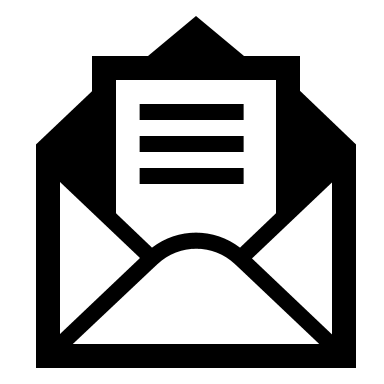 B - 1080 Bruxelles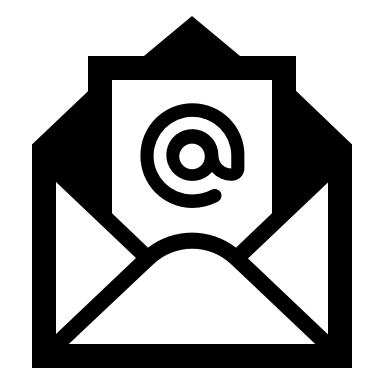 bourses@wbi.be